PacMtn job listings for Pacific Mountain Workforce Development Council on https://pacmtn.org/job-listings/State job listings for Washington State government on https://www.careers.wa.gov                                                          Federal job listings for Washington State on https://www.usajobs.gov/Search/?l=Washington DOE = Depending on Experience **Participating Employer for Find Work FridayJanuary 12, 2021January 12, 2021January 12, 2021January 12, 2021January 12, 2021HIRING EVENTS!!Date/TimeDate/TimeRegister and to find out more:Register and to find out more:Find Work Friday – VirtualJanuary 8, 2021 From 1:30PM – 3:30PMJanuary 8, 2021 From 1:30PM – 3:30PMLink Coming Soon!Link Coming Soon!Job TitleFT/PTBusinessHow to ApplyWagePhlebotomist/Processor Posted: 1/11/2021PTINTERPATH LABORATORY INCTenino, WAWorkSourceWA.comJob ID:  223446246DOETransportation Engineer 3Posted: 1/11/2021FTWashington State Department of TransportationTumwater, WAWorkSourceWA.comJob ID:  223442520$67,500.00 - $90,888.00 /yrRegistered Nurse SupervisorPosted: 1/11/2021FTAdvanced Health CareOlympia, WAWorkSourceWA.comJob ID:  218310631DOEMerchandiser Posted: 1/11/2021FTUnited States BakeryOlympia, WAWorkSourceWA.comJob ID:  223430564DOEConstruction WorkerPosted: 1/10/2021FT4th Dimension ConstructionTumwater, WAWorkSourceWA.comJob ID:  223396644$15.00 - $19.00 /hrPublic Works Contracts ManagerPosted: 1/11/2021FTWA Dept of Enterprise ServicesOlympia, WAWorkSourceWA.comJob ID:  223441412$90,000.00 - $107,000.00 /yrMortgage Loan ProcessorPosted: 1/8/2021FTWSECUOlympia, WAWorkSourceWA.comJob ID:  223381250$23.48 - $35.22 /hrCustomer Service SpecialistPosted: 1/9/2021FTHajoca CorporationLacey, WAWorkSourceWA.comJob ID:  223385417$13.90 /hrNational Sales Manager - State and Local GovernmentPosted: 1/12/2021FTESRI SYSTEMS INCOlympia, WAWorkSourceWA.comJob ID:  223453076DOEClinical ResidentPosted: 1/11/2021FTHanger Prosthetics & Orthotics West, IncOlympia, WAWorkSourceWA.comJob ID:  223448788DOESenior Associate Director of Workforce ServicesPosted: 1/11/2021FTPACIFIC MOUNTAIN WDC - Tumwater, WAWorkSourceWA.comJob ID:  223436687$37.96 - $41.72 /hrStaffing AgenciesContact InformationContact InformationLocationLocationAmerican Workforce Group(360) 338 - 6900www.americanworkforcegroup.net/(360) 338 - 6900www.americanworkforcegroup.net/4250 Martin Way East, Ste 103, Olympia, WA 985164250 Martin Way East, Ste 103, Olympia, WA 98516Ascend Staffing(360) 491-4405 www.ascendstaffing.com/(360) 491-4405 www.ascendstaffing.com/ 3537 Martin Way E #C,Olympia, WA 98506 3537 Martin Way E #C,Olympia, WA 98506Express Employment Professionals360-357-7195www.expresspros.com/olympiawa/360-357-7195www.expresspros.com/olympiawa/1120 Harrison Ave NW, Olympia, WA 985021120 Harrison Ave NW, Olympia, WA 98502Find us on Facebook              www.facebook.com/WorkSourceThurston/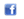 Find us on Facebook              www.facebook.com/WorkSourceThurston/Find us on Facebook              www.facebook.com/WorkSourceThurston/Find us on Facebook              www.facebook.com/WorkSourceThurston/Find us on Facebook              www.facebook.com/WorkSourceThurston/